FY23 Calming Space Awards Round 2Awards are contingent upon administrator review of grant application and other conditions as deemed necessary which may include budget amendments based on requirements of the RFA. Posting should not be considered final notice of award.If you have programmatic questions, please contact Damien Sweeney at Damien.Sweeney@education.ky.govIf you have questions related to the application process, please contact Jennifer Bryant at jennifer.bryant@education.ky.gov.​*Please note that the following map (from the RFA) was used to assign cooperative region when districts receive services from multiple cooperatives. 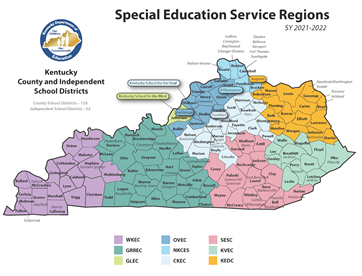 RegionDistrictSchool(s)CKECClark Conkwright Elementary, Justice Elementary, Strode Station Elementary, Shearer ElementaryGLECJeffersonThe Phoenix School of DiscoveryGRECCTaylorTaylor County Middle KEDCJohnsonFlat Gap ElementaryKVECLetcherWest Whitesburg Elementary, Letcher Elementary/MiddleNKCESDayton IndependentDayton High School OVECSpencerSpencer County High School, Spencer County Middle School SESCGarrardCamp Dick RobinsonWKECHendersonThelma B. Johnson Early Learning Center 